Advent & Christmas Services Schedule 2023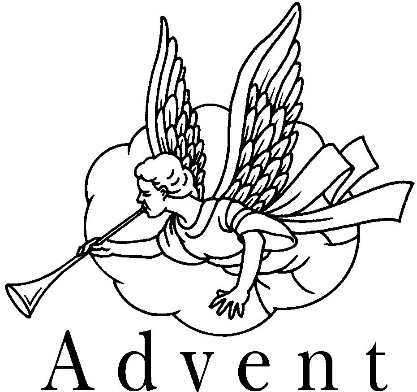 Advent Services at 6:30pmWednesday, November 29thWednesday, December 6th  Wednesday, December 13 – Children’s Christmas Service(No Saturday Service on Dec. 23rd)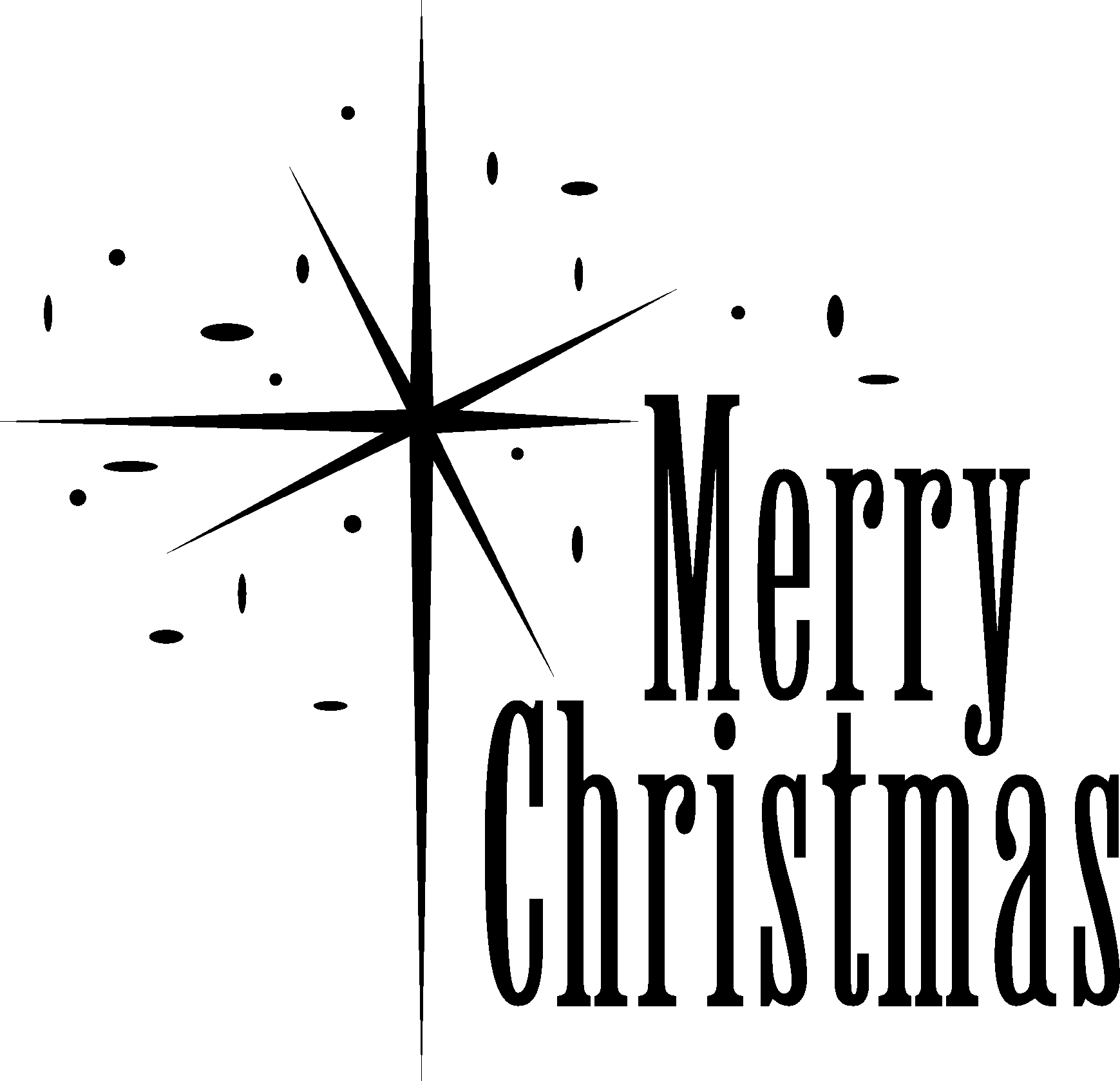 Christmas Eve, Sunday, December 24th(No Sunday Morning services will be held.)Candlelight Worship Services at: 2:00pm (livestreamed), 4:00pm & 6:00pmChristmas Day, Monday, December 25th10:00am Communion Service